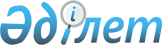 О внесении изменения в постановление акимата Мангистауской области от 3 сентября 2012 года № 213 "Об утверждении Правил организации отбора инновационных проектов в области агропромышленного комплекса Мангистауской области"Постановление акимата Мангистауской области от 19 сентября 2023 года № 148. Зарегистрировано Департаментом юстиции Мангистауской области 20 сентября 2023 года № 4603-12
      Акимат Мангистауской области ПОСТАНОВЛЯЕТ:
      1. Внести в постановление акимата Мангистауской области от 3 сентября 2012 года № 213 "Об утверждении Правил организации отбора инновационных проектов в области агропромышленного комплекса Мангистауской области" (зарегистрировано в Реестре государственной регистрации нормативных правовых актов за № 2155) следующее изменение:
      в Правилах организации отбора инновационных проектов в области агропромышленного комплекса Мангистауской области, утвержденных указанным постановлением:
      подпункт 3) пункта 2 изложить в новой редакции: 
      "3) администратор бюджетной программы - государственное учреждение "Управление сельского хозяйства Мангистауской области" и государственное учреждение "Управление рыбного хозяйства Мангистауской области" (далее – администратор программы);".
      2. Контроль за исполнением настоящего постановления возложить на курирующего заместителя акима Мангистауской области. 
      3. Настоящее постановление вводится в действие по истечении десяти календарных дней после дня его первого официального опубликования.
					© 2012. РГП на ПХВ «Институт законодательства и правовой информации Республики Казахстан» Министерства юстиции Республики Казахстан
				
      Аким Мангистауской области 

Н. Ногаев
